NASPROTJA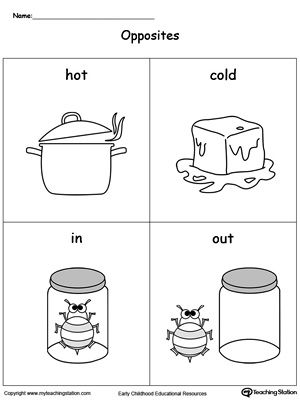 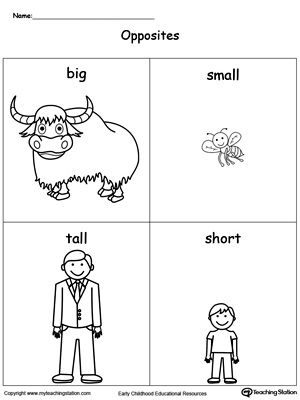 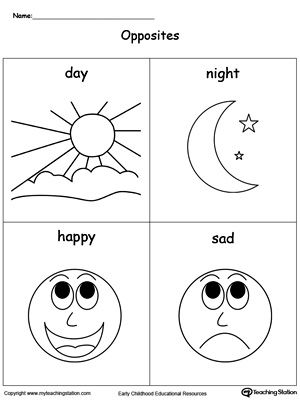 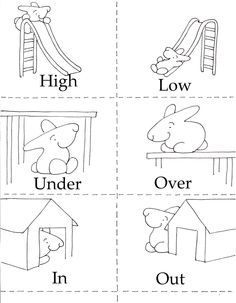 POVEŽI NASPROTJA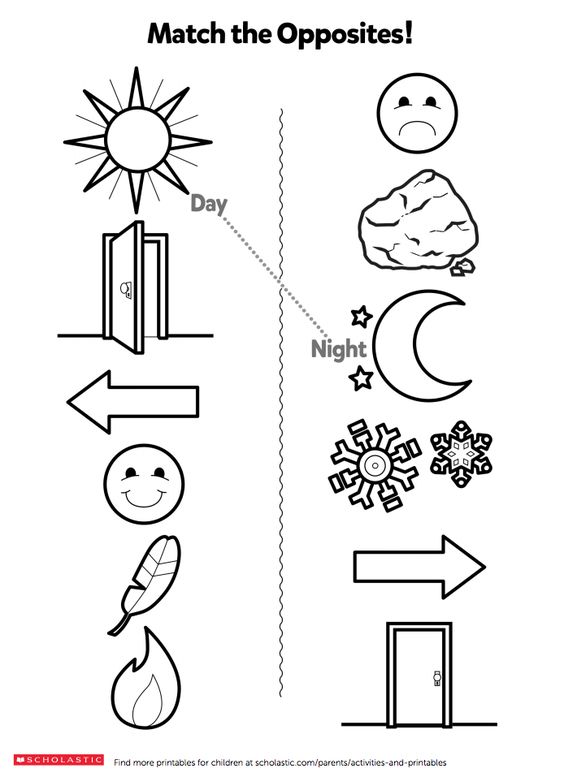 